OŚWIADCZENIE PRACODAWCY DOTYCZĄCE SPEŁNIANIA 
PRIORYTETU NR  3(Wsparcie kształcenia ustawicznego osób powracających na rynek pracy po przerwie związanej ze sprawowaniem opieki nad dzieckiem oraz osób będących członkami rodzin wielodzietnych)Oświadczam, że pracownik/pracodawca: .……………………………………………………..*                                                                                                      (imię i nazwiska pracownika/pracodawcy)wskazany do kształcenia w ramach Priorytetu nr 3 spełnia warunki dostępu do priorytetu,                    tj.  ** w ciągu jednego roku przed datą złożenia wniosku o dofinansowanie kosztów kształcenia ustawicznego pracowników i pracodawców ze środków Krajowego Funduszu Szkoleniowego, podjął pracę po przerwie spowodowanej sprawowaniem opieki nad dzieckiem, trwającej nieprzerwanie minimum 60 dni 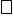 (okres przerwy:  od ……………………. do …………………….) lub  jest członkiem rodziny wielodzietnej oraz na dzień złożenia wniosku posiada Kartę Dużej Rodziny bądź spełnia warunki jej posiadania.Szczegółowe uzasadnienie należy wpisać w III części wniosku…………………………………..                       ……………….……………………………………………                (miejscowość i data)                                                               (pieczątka i podpis pracodawcy lub osoby upoważnionej)*  niniejsze oświadczenie należy wypełnić osobno dla każdej osoby planowanej do objęcia wsparciem  w ramach priorytetu 3 **  właściwe zaznaczyćPrawo do posiadania Karty Dużej Rodziny przysługuje wszystkim rodzicom oraz małżonkom rodziców, którzy mają lub mieli na utrzymaniu łącznie co najmniej troje dzieci. Przez rodzica rozumie się także rodzica zastępczego lub osobę prowadzącą rodzinny dom dziecka. Prawo do Karty Dużej Rodziny przysługuje także dzieciom: w wieku do 18. roku życia, w wieku do 25. roku życia – w przypadku dzieci uczących się w szkole lub szkole wyższej, bez ograniczeń wiekowych w przypadku dzieci legitymujących się orzeczeniem o umiarkowanym lub znacznym stopniu niepełnosprawności, ale tylko w przypadku, gdy w chwili składania wniosku w rodzinie jest co najmniej troje dzieci spełniających powyższe warunki. Należy pamiętać, że prawo do posiadania Karty Dużej Rodziny nie przysługuje rodzicowi, którego sąd pozbawił władzy rodzicielskiej lub któremu sąd ograniczył władzę rodzicielską przez umieszczenie dziecka w pieczy zastępczej, chyba że sąd nie pozbawił go władzy rodzicielskiej lub jej nie ograniczył przez umieszczenie dziecka w pieczy zastępczej w stosunku do co najmniej trojga dzieci, prawo to nie przysługuje również rodzicowi zastępczemu lub prowadzącemu rodzinny dom dziecka, w przypadku gdy sąd orzekł o odebraniu im dzieci z uwagi na niewłaściwe sprawowanie pieczy zastępczej.Karta jest przyznawana niezależnie od dochodu w rodzinie. Prawo do posiadania Karty przysługuje członkowi rodziny wielodzietnej, który jest: 1. osobą posiadającą obywatelstwo polskie, mającą miejsce zamieszkania na terytorium Rzeczypospolitej Polskiej; 2. cudzoziemcem mającym miejsce zamieszkania na terytorium Rzeczypospolitej Polskiej na podstawie zezwolenia na pobyt stały, zezwolenia na pobyt rezydenta długoterminowego Unii Europejskiej, zezwolenia na pobyt czasowy udzielony w związku z okolicznością, o której mowa w art. 159 ust. 1 oraz art. 186 ust. 1 pkt. 3 ustawy z dnia 12 grudnia 2013 r. o cudzoziemcach (Dz.U. z 2020 r. poz. 35), lub w związku z uzyskaniem w Rzeczypospolitej Polskiej statusu uchodźcy lub ochrony uzupełniającej, jeżeli zamieszkuje z członkami rodziny na terytorium Rzeczypospolitej Polskiej; 3. mającym miejsce zamieszkania na terytorium Rzeczypospolitej Polskiej obywatelem państwa członkowskiego Unii Europejskiej, państwa członkowskiego Europejskiego Porozumienia o Wolnym Handlu (EFTA) – strony umowyo Europejskim Obszarze Gospodarczym lub Konfederacji Szwajcarskiej oraz członkom jego rodziny w rozumieniu art. 2 pkt. 4 ustawy z dnia 14 lipca 2006 r. o wjeździe na terytorium Rzeczypospolitej Polskiej, pobycie oraz wyjeździe z tego terytorium obywateli państw członkowskich Unii Europejskiej i członków ich rodzin (Dz.U. z 2019 r. poz. 293), posiadającym prawo pobytu lub prawo stałego pobytu na terytorium Rzeczypospolitej Polskiej.